KEMENTERIAN RISET, TEKNOLOGI DAN PENDIDIKAN TINGGI 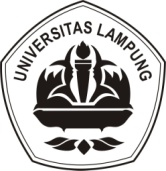 UNIVERSITAS LAMPUNG		FAKULTAS KEGURUAN DAN ILMU PENDIDIKANJURUSAN ILMU PENDIDIKANPROGRAM STUDI S1 PG PAUDJalan Soemantri Brojonegoro No. 1 Gedung Meneng Bandar Lampung 35145 Telp. ( 0721) 704624Kampus A Jalan Panglima Polim No.40 Kec. Segala Mider Tanjung Karang Barat  Bandar Lampung Kampus B Jalan Budi Utomo Margorejo No. 25 Kecamatan Metro Selatan Kota Metro Telp. (0725) 46673PENGESAHANPROPOSALJudul Skripsi	: ………………………………………………………..….                                                      …………………………………………………………….                                                      …………………………………………………………….Nama	 : ……………………………………………………………NPM	: …………………………………………………………….Program Studi	: S1 PG PAUDTelah diseminarkan pada	Hari / Tanggal	: ………………………../………………………………….Tempat	: …………………………………………………………….TempatDisetujui untuk melakukan penelitian.Bandar Lampung, ………………………2016Pembimbing I	Pembimbing II…………………………….	        …………………………….NIP	         NIPMengetahui,Ka. Program Studi PG PAUD                                                         Ari Sofia, S.Psi., MA. Psi                                                        NIP. 1976060220081220001